Solicitud inscripción créditos adicionales 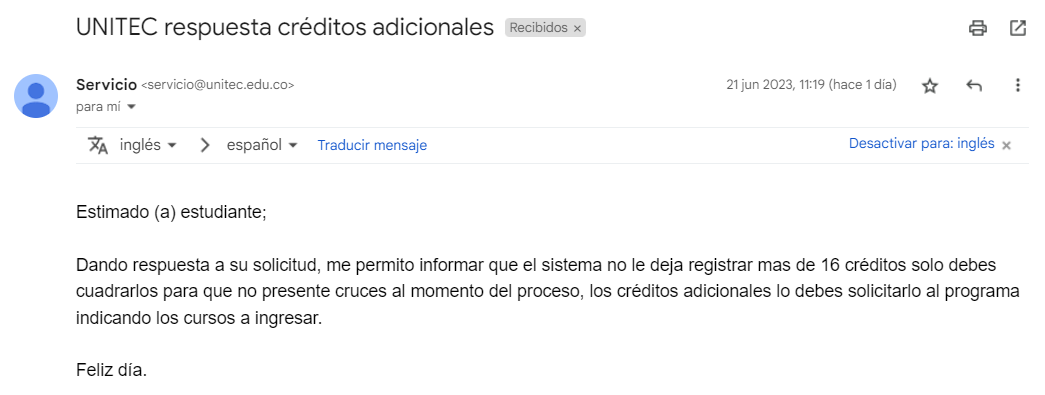 Cordial saludos estimados corporación universitaria Unitec.Esta respuesta me la dieron ustedes con respecto de los créditos adicionales Los créditos adicionales que me gustaría matricular si me lo permiten son:	Psicología de la Adultez y la Vejez               Inglés VIMuchas gracias quedo muy atenta 